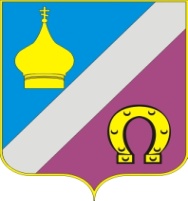 РОССИЙСКАЯ  ФЕДЕРАЦИЯ РОСТОВСКАЯ ОБЛАСТЬНЕКЛИНОВСКИЙ РАЙОНАДМИНИСТРАЦИЯНИКОЛАЕВСКОГО  СЕЛЬСКОГО ПОСЕЛЕНИЯРАСПОРЯЖЕНИЕ28.11.2018 г.                                                                                              № 109Об утверждении графика приема граждан по личным вопросамв Администрации Николаевского сельского поселения                           В целях упорядочения работы по рассмотрению письменных  и устных обращений граждан  в Администрации Николаевского сельского поселения и в связи с кадровыми изменениями1.Утвердить прилагаемый график приема граждан по личным вопросам в Администрации Николаевского сельского поселения.2.Распоряжение разместить на официальном сайте Администрации Николаевского сельского поселения и на информационных стендах Администрации Николаевского сельского поселения.3. Признать утратившим силу распоряжение Администрации Николаевского сельского поселения от 13.08.2018 года № 81 «Об утверждении графика приема граждан по личным вопросам в Администрации Николаевского сельского поселения».4.Распоряжение вступает в силу с 28.11.2018 года.5. Контроль за исполнением настоящего распоряжения оставляю за собой.Глава АдминистрацииНиколаевскогосельского поселения                                                                      Е.П. КовалеваГрафикПриема граждан по личным вопросам в Администрации Николаевского сельского поселения с 28.11.2018 года№п/пНаименование должностиФИОДни, часы приема1.Глава АдминистрацииНиколаевского сельского поселенияКовалева Елена Павловнавторник, четверг с 9-00 до 12-002.Лаптий Полина Анатольевнаспециалист первой категории( вопросы организации электро -, тепло-, газоснабжения, уличного  освещения; транспорт, связь, сбор ТКО, благоустройство) вторник, четверг с 9-00 до 16-003.Рогозян Александр Александровичведущий специалист(земельные вопросы, управление муниципальным имуществом)вторник, четверг с 9-00 до 17-004.Косенко Виктория Игоревнастарший инспектор(Выдача справок, выписок и актов  гражданам и организациям).вторник, четверг с 9-00 до 16-005.Левина Ольга Геннадьевнаглавный специалист( нотариальные действия)вторник, четверг с 9-00 до 16-007.Евмененко Наталья Ивановнаинспектор ВУС(военно-учетный стол)вторник, четверг с 9-00 до 16-008.Полякова Яна Владимировнарегистрация на портале ЕСИА и выдача налоговых квитанцийежедневно  с 9-00 до 16-00